Arbetsåtagande för medlemmar och spelare i Rynninge IK:s namn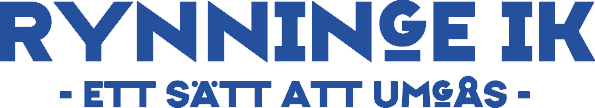 Beslut ang. antal timmar som respektive familj med spelande barn i föreningen alternativt spelare åläggs att genomföra i föreningens namn under 2015:Antal timmar 	6-9 år 		10 timmar	10-12 år		16 timmar	13 år och äldre 		20 timmarTimmarna fördelas på Bingolottoförsäljning och Conventumuppdrag.Timmar som respektive spelare/lag gör utöver ovan beskrivna åtagande ersätts med 50:-/timme och betalas ut till lagkassan. Som familj eller spelare kan man köpa sig fri för hela året, det går ej att köpa sig fri för del av år. Föräldrar med flera barn i föreningen gör sina timmar i det äldsta barnets lag.          Ex: Bengt har två barn - Eva i F06 och Sven i P01- han gör då 20 timmar i Svens lag eller betalar 2.000:-/år och köper sig fri. Köpa sig fri: 	6-9 år 	1.000:-/år	10-12 år	 1.600:-/år	13 år och äldre	2.000:-/år Pengarna skall betalas in senast 2015-02-28 på PG 52 96 60-3 eller BG 5458-6045. Lag som ej gjort sina timmar och som har föräldrar som ej köpt sig fria skall vid årets slut betala sin timskuld med 80 kr/timme. Lag som missköter sig i sina åtaganden mot föreningen mister cupstegen. Antalet timmar som laget skall göras halveras i och med detta. Ordförande och styrelsens ungdomsansvarig avgör om ett lag misskött sig.   5-mannalagen kan växla sina pengar i cupstegen mot stöd till andra aktiviteter. Tränare och ledare är befriade från arbete oavsett hur många barn de har i föreningen. Lagen får räkna bort antalet ledare enligt följande:Lag med färre än 20 barn får räkna bort två ledareLag med 20 eller fler barn får räkna bort 4 ledare /Rynninge IK:s styrelse 2015-01-21